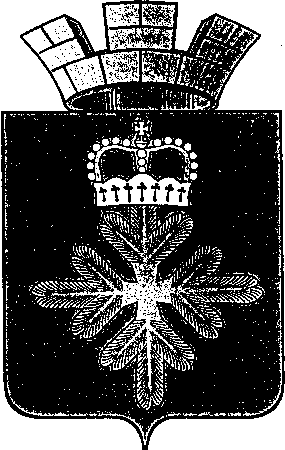 РАСПОРЯЖЕНИЕ АДМИНИСТРАЦИИ ГОРОДСКОГО ОКРУГА ПЕЛЫМОб утверждении ежеквартального плана проведения плановых (рейдовых) осмотров, обследований земельных участков при осуществлении муниципального земельного контроля на территории городского округа Пелым на IV квартал 2020 годаНа основании ст. 72 Земельного кодекса Российской Федерации, Федерального закона от 25 октября 2001 года № 137-ФЗ «О введении в действие Земельного кодекса Российской Федерации», ст. 49 Закона Свердловской области от 07 июля 2004 года № 18-ОЗ «Об особенностях регулирования земельных отношений на территории Свердловской области», Правил землепользования и застройки поселка городского типа Пелым применительно к территории поселка Атымья, утвержденного Решением Думы городского округа Пелым 15.02.2018 № 99/13, Порядка оформления плановых (рейдовых) заданий на проведение плановых (рейдовых) осмотров, обследований в городском округе Пелым, утвержденный постановлением администрации городского округа Пелым от 20.05.2016 № 175, Положения о муниципальном земельном контроле за использованием земель на территории городского округа Пелым, утвержденное Решением Думы городского округа Пелым от 20.05.2014 № 25/20:Утвердить план проведения плановых (рейдовых) осмотров, обследований земельных участков на территории городского округа Пелым на IV квартал 2020 года (прилагается).2. Опубликовать настоящее распоряжение в информационной газете «Пелымский вестник» и разместить на официальном сайте городского округа Пелым в информационно-телекоммуникационной сети «Интернет».3. Контроль за исполнением настоящего распоряжения возложить на заместителя главы администрации городского округа Пелым Т.Н. Баландину. Глава городского округа Пелым                                                              Ш.Т. Алиевот 29.10.2020 № 193п. Пелым                